Name……………………………………………..Fact or Fiction? (Answers to this section also appear on Powerpoint)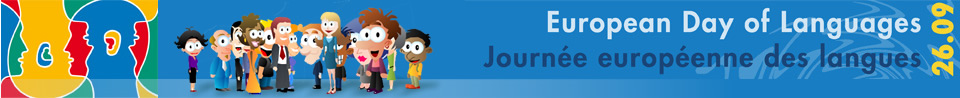 Read the following statements about languages in Europe and decide if they are Fact or Fiction.1. The national language of Austria is German - Fact, but there are also many regional languages and minority languages.2. There are 2 official languages in Finland: Finnish and Swedish - Fact3. There are 2 official languages in Belgium: French and German - Fiction- There are 3: French, German and Dutch. Flemish is used but considered a regional language.4. There are 2 official languages in Luxembourg: French and German - True- Luxembourgish is a regional language.5. The most widely used language in Spain is Castilian - Fact6. Arabic, Chinese and Hindi are the main non-European languages most widely used on European territory -Fact7. In London around 200 languages are spoken - Fiction- Around 300 languages are spoken.8. Most of the official EU languages are Indo-European - Fact- Meaning Relating to the family of languages spoken over the greater part of Europe and Asia.9. Russian is one of the official languages of the EU - Fiction- But it is the sixth most common language, after English, French, German, Spanish, and Italian.10. English is spoken by more than half the entire population of the EU – Fact, but German has the most native speakers.EU Member StatesName the member state and its official language(s)?1 France: French		2 Greece: Greek		3 Italy: Italian	      4 Germany: German	5 Sweden: Swedish6 Romania: Romanian	7 Luxembourg: French, German 8 Andorra: Catalan	9 Belgium: French, German, Dutch	10 Latvia: Latvian